15.05.2020 piątekWiosenny koncertCele: zapoznanie dzieci z odgłosami zwierząt mieszkających na łące1. Co w trawie piszczy? – wysłuchanie opowiadaniaPewna mrówka – zuch nie lada – raz wybrała się z wizytąDo Biedronki, która była jej znajomą znakomitą.Razem chciały zwiedzić łąkę, gdzie podobno świat ciekawy,Gdzie niesamowite rzeczy dzieją się w gęstwinie trawy.Wyruszyły więc o świcie, kiedy rosa trawę kryła,Naraz mrówka w małym dołku jakieś gniazdo zobaczyła.To pisklęta pliszki żółtej – odpowiada jej Biedronka,Mama z tatą polecieli pewnie dla nich po jedzonko.Popatrz tutaj, przyjaciółko – w słońcu błyszczy pajęczyna.Pająk krzyżak już od rana polowanie swe zaczyna.Tam, pod kępką koniczyny, stoi pani chrabąszczowa.Właśnie nową porcję jajek w miękkiej glebie łąki chowa.Słyszysz, jaki szum nad głową? Oto pszczoły nadleciały.Będą nektar zbierać z kwiatów – zrobią z niego miód wspaniałyA na liściach już żeruje smok zielony – gąsienica.Kiedy zmieni się w motyla – barwą skrzydeł swych zachwyca.Chodźmy szybciej, tu musimy minąć łukiem kretowisko.Za nim skowronkowe gniazdo będzie w trawie skryte nisko.Ojej! Pełznie tu zaskroniec – uważajcie żaby, myszy!Zapoluje na śniadanie, jeśli którąś z was usłyszy.Uciekają żaby susem, myszy kryją się do norki,Brzęczą w trawie muchy, osy oraz inne drobne stworki.Ruch na łące przez dzień cały, pędzą żuki, mkną motyle,Konik polny daje koncert – cisza nie trwa ani chwilę.Tu się mieni oleica, tam złotawa zmrożka błyszczy.Teraz wiem już, Biedroneczko, co w łąkowej trawie piszczy.Wiele tu ciekawych zwierząt, pachną kolorowe kwiaty.Pójdę, powiem wszystkim dzieciom, jak świat łąki jest bogaty. Rozmowa na temat opowiadaniaKto wyszedł z kretowiska, jak się nazywał?Co jest przysmakiem borsuków?Jakie niebezpieczeństwa grożą przyrodzie?czyich przygodach opowiadał kret?Kogo spotkała biedronka i mrówka podczas zwiedzania łąki?Jakie dźwięki usłyszały?2. To, co Tup słyszy na łące – zabawa dźwiękonaśladowcza – naśladujemy głosy mieszkańców łąkiKonik polny – cyk.., cyk,  Zaskroniec – ssssssss…. Bocian –kle, kle  Skowronek – tilit, tilit, Żaba – rech, rech3.  Wytnij kostki i sklej – propozycje zabaw z kostkami i emblematami- Do zabawy będziecie potrzebować kostek do gry, na których znajdują się owady. W zależności od wieku dzieci po rzucie kostką zadaniem jest:podzielenie nazwy danego owada na sylaby,wyodrębnianie w nazwach pierwszej głoski, itd.- Do zabawy będziecie potrzebować kostek do gry oraz emblematów. W zależności od tego, które kostki i emblematy wybierzecie zadaniem dzieci będzie:po rzucie kostką odszukiwanie takiego samego obrazka wśród emblematów,po rzucie kostką odszukiwanie cienia obrazka wśród emblematów itd.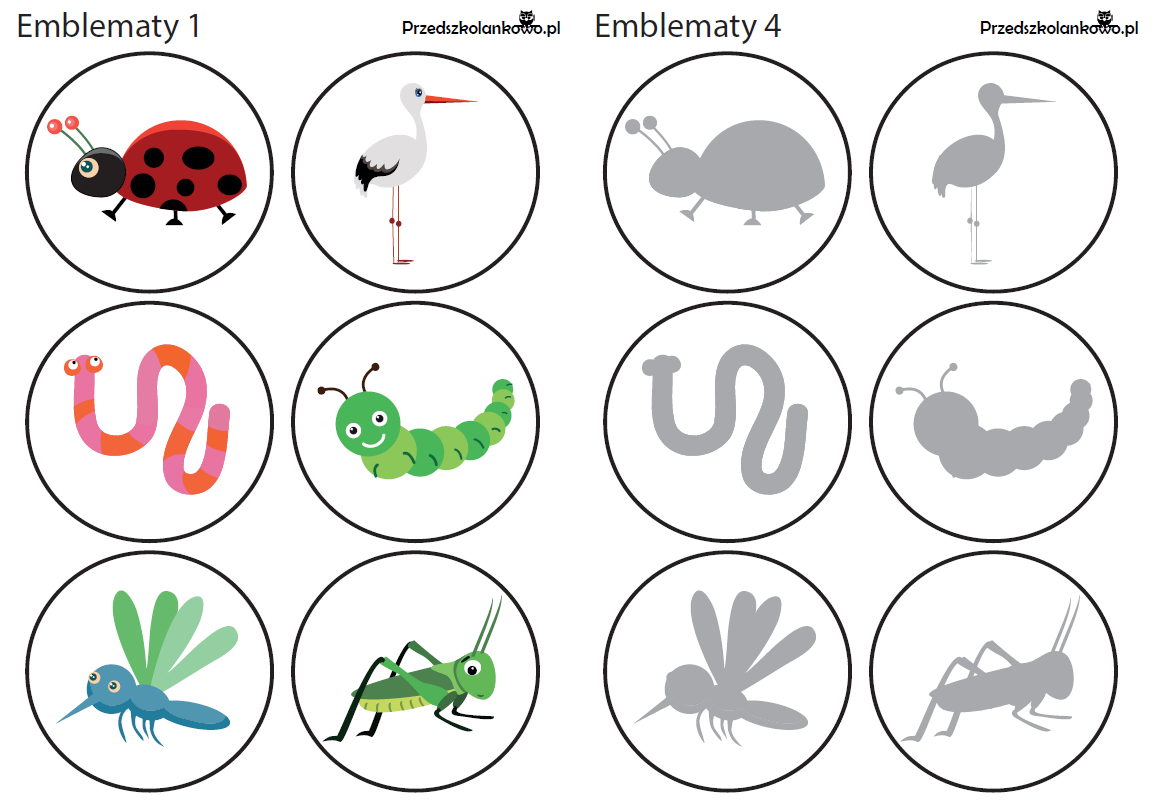 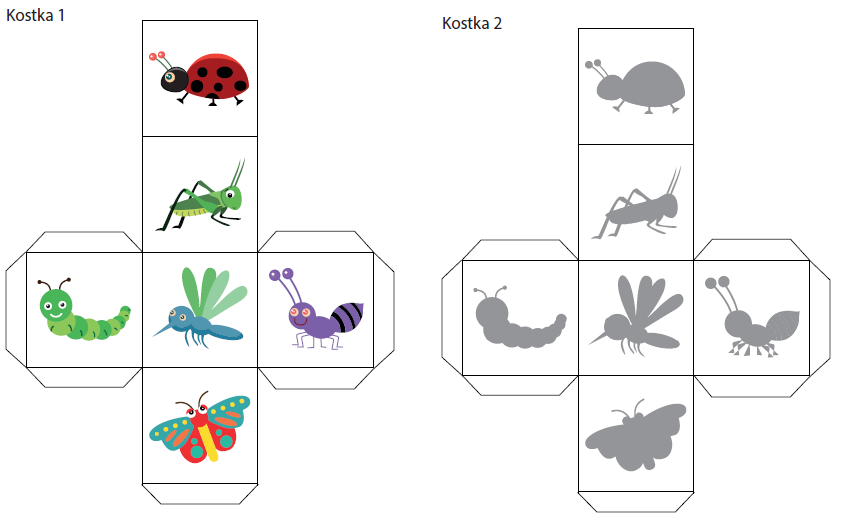 